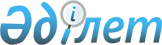 Бұланды аудандық мәслихатының 2017 жылғы 22 желтоқсандағы № 6С-17/3 "Бұланды ауданы бойынша 2017-2018 жылдарға арналған жайылымдарды басқару және оларды пайдалану жөніндегі жоспарды бекіту туралы" шешімінің күші жойылды деп тану туралыАқмола облысы Бұланды аудандық мәслихатының 2018 жылғы 5 сәуірдегі № 6С-22/2 шешімі. Ақмола облысының Әділет департаментінде 2018 жылғы 13 сәуірде № 6545 болып тіркелді
      РҚАО-ның ескертпесі.

      Құжаттың мәтінінде түпнұсқаның пунктуациясы мен орфографиясы сақталған.
      Қазақстан Республикасының 2016 жылғы 6 сәуірдегі "Құқықтық актілер туралы" Заңының 27 бабына сәйкес, Бұланды аудандық мәслихаты ШЕШІМ ҚАБЫЛДАДЫ:
      1. Бұланды аудандық мәслихатының 2017 жылғы 22 желтоқсандағы № 6С-17/3 "Бұланды ауданы бойынша 2017-2018 жылдарға арналған жайылымдарды басқару және оларды пайдалану жөніндегі жоспарды бекіту туралы" (Нормативтік құқықтық актілерді мемлекеттік тіркеу тізілімінде № 6264 болып тіркелген, 2018 жылғы 13 қаңтарда Қазақстан Республикасы нормативтік құқықтық актілерінің эталондық бақылау банкінде электрондық түрде жарияланған) шешімінің күші жойылды деп танылсын.
      2. Осы шешім Ақмола облысының Әділет департаментінде мемлекеттік тіркелген күнінен бастап күшіне енеді және ресми жарияланған күнінен бастап қолданысқа енгізіледі.
      "КЕЛІСІЛДІ"
      5 сәуір 2018 жыл
      "КЕЛІСІЛДІ"
      5 сәуір 2018 жыл
      "КЕЛІСІЛДІ"
      5 сәуір 2018 жыл
					© 2012. Қазақстан Республикасы Әділет министрлігінің «Қазақстан Республикасының Заңнама және құқықтық ақпарат институты» ШЖҚ РМК
				
      Кезектен тыс 22 – сессияның
төрағасы

Г.Желтов

      Аудандық мәслихаттың
хатшысы

Ш.Құсайынов

      Бұланды ауданы әкімі

Ж.Нұркенов

      Бұланды ауданының
"Ауыл шаруашылығы
бөлімі" мемлекеттік мекемесі
басшысының міндетін
атқарушы

А.Бөкенова

      Бұланды ауданының
"Жер қатынастар бөлімі"
мемлекеттік мекемесі
басшысының міндетін
атқарушы

Р.Сәрсенбаева
